                                       СОВЕТ ДЕПУТАТОВ                            ПРОЕКТ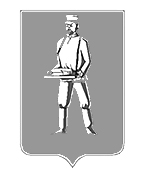 ЛОТОШИНСКОГО МУНИЦИПАЛЬНОГО РАЙОНА Р Е Ш Е Н И Еот  __________      №______О присвоении наименования территориигородского поселения ЛотошиноЛотошинского муниципального района Руководствуясь Федеральным законом от 06.10.2003 № 131-ФЗ «Об общих принципах организации местного самоуправления в Российской Федерации», постановлением Правительства Российской Федерации от 19.11.2014 № 1221 «Об утверждении Правил присвоения, изменения и аннулирования адресов», Законом Московской области от 28.02.2005 № 59/2005-ОЗ «О статусе и границах Лотошинского муниципального района и вновь образованных в его составе муниципальных образований», Законом Московской области от 24.07.2014 № 107/2014-ОЗ «О наделении органов местного самоуправления муниципальных образований Московской области отдельными государственными полномочиями Московской области», на основании решения Совета депутатов Лотошинского муниципального района от 02.03.2015 №52/8 «Об утверждении Положения о порядке присвоения адресов объектам недвижимости на территории Лотошинского муниципального района Московской области», рассмотрев заключение комиссии по присвоению (изменению) наименований улицам, площадям, иным составным частям населенных пунктов Лотошинского муниципального района от 10.04.2018 №12, Совет депутатов Лотошинского муниципального района р е ш и л:Элементу планировочной структуры - территории городского поселения Лотошино, расположенной в границах кадастрового квартала 50:02:0010614 (бывшая территория садового товарищества «Восток-1») присвоить наименование «Восток».Опубликовать настоящее решение в газете «Сельская новь» и разместить на официальном сайте администрации Лотошинского муниципального района.Председатель Совета депутатовЛотошинского муниципального района                                                           Р.Н.СмирновГлава Лотошинского муниципального района                                                                                        Е.Л. Долгасова  В Е Р Н О:Разослать: депутатам-15 экз., редакции газеты «Сельская новь», ГАС "Выборы", отделу архитектуры и градостроительства, территориальному отделу Лотошинского муниципального района Главархитектуры, ГП Лотошино, ООО «Маяк», КУИ, ГУП МО МОБТИ, ОУФМС России по Московской области в Лотошинском районе, МИФНС №19 по Московской области, Управлению Федеральной службы государственной регистрации, кадастра и картографии по Московской области, юридическому отделу, прокурору, в дело.